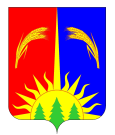 АДМИНИСТРАЦИЯ ЮРЛИНСКОГО МУНИЦИПАЛЬНОГО РАЙОНАПОСТАНОВЛЕНИЕ17.11.2016                                                                                                         339 О внесении изменений в муниципальную программу "Развитие культуры  Юрлинского муниципального района», утвержденную ПостановлениемАдминистрации Юрлинского муниципальногорайона № 50 от 02.03.2016 года.Руководствуясь Федеральным законом от 6 октября 2003 года № 131-ФЗ «Об общих принципах организации местного самоуправления в Российской Федерации», Уставом Юрлинского муниципального района, Бюджетным кодексом Российской Федерации, Администрация Юрлинского муниципального районаПОСТАНОВЛЯЕТ:1.На основании решения Земского собрания № 314 от  26.08.2016 г. внести в муниципальную программу «Развитие культуры Юрлинского муниципального района», утвержденную Постановлением администрации Юрлинского муниципального района № 50 от  02.03.2016 года следующие изменения:1.1. в паспорте Муниципальной программы позицию объемы и источники финансирования изложить в следующей редакции:1.1.2. в паспорте Муниципальной программы раздел VIII Информация по ресурсному обеспечению Муниципальной программы  изложить в следующей редакции:Общий объем средств на реализацию Муниципальной программы  – 96500,7 тыс. руб. В том числе по годам:2016 г. – 29845,0 тыс. руб.;2017 г. – 33335,6 тыс. руб.;2018 г. – 33320,1 тыс. руб.За счет средств краевого бюджета – 845,1 тыс. руб. В том числе по годам:2016 г. – 419,7 тыс. руб.;2017 г. – 218,8 тыс. руб.;2018 г. – 206,6 тыс. руб.За счет средств федерального бюджета – 200,0 тыс. руб. В том числе по годам:2016 г. – 200,0 тыс. руб.За счет средств местного  бюджета – 94080,6 тыс. руб. В том числе по годам:2016 г. – 28722,3 тыс. руб.;2017 г. – 32681,8 тыс. руб.;2018 г. – 32676,5 тыс. руб.За счет средств внебюджетных источников – 1375,0 тыс. руб. В том числе по годам:2016 г. – 503,0 тыс. руб.;2017 г. – 435,0 тыс. руб.;2018 г. – 437,0 тыс. руб.1.2. в паспорте Муниципальной подпрограммы «Сохранение народного творчества и развитие культурно-досуговой деятельности в Юрлинском муниципальном районе» позицию объемы и источники финансирования изложить в следующей редакции:1.2.1. в паспорте Муниципальной подпрограммы «Сохранение народного творчества и развитие культурно-досуговой деятельности в Юрлинском муниципальном районе» раздел VII Информация по ресурсному обеспечению Муниципальной подпрограммы  изложить в следующей редакции:Общий объем средств на реализацию Муниципальной подпрограммы – 49403,0 тыс. руб. В том числе по годам:2016 г. – 14573,0 тыс. руб.;2017 г. – 17415,0 тыс. руб.;2018 г. – 17415,0 тыс. руб.За счет средств федерального бюджета – 100,0 тыс. руб. В том числе по годам:2016 г. – 100,0 тыс. руб.За счет средств местного бюджета – 48293,0 тыс. руб. В том числе по годам:2016 г. – 14143,0 тыс. руб.;2017 г. – 17075,0 тыс. руб.;2018 г. – 17075,0 тыс. руб.За счет средств внебюджетных источников  – 1010,0 тыс. руб. В том числе по годам:2016 г. – 330,0 тыс. руб.;2017 г. – 340,0 тыс. руб.;2018 г. – 340,0 тыс. руб.1.3. в паспорте Подпрограммы «Развитие библиотечного обслуживания в Юрлинском муниципальном районе» позицию объемы и источники финансирования изложить в следующей редакции:1.3.1. в паспорте Подпрограммы «Развитие библиотечного обслуживания в Юрлинском муниципальном районе» раздел VII Информация по ресурсному обеспечению Муниципальной подпрограммы изложить в следующей редакции:Общий объем средств на реализацию Муниципальной подпрограммы – 19126,9 тыс. руб. В том числе по годам:2016 г. – 5868,9 тыс. руб.;2017 г. – 6629,0 тыс. руб.;2018 г. – 6629,0 тыс. руб.За счет средств федерального бюджета – 100,0 тыс. руб. В том числе по годам:2016 г. – 100,0 тыс. руб.За счет средств местного бюджета – 19025,9  тыс. руб. В том числе по годам:2016 г. – 5767,9 тыс. руб.;2017 г. – 6629,0 тыс. руб.;2018 г. – 6629,0 тыс. руб.За счет средств внебюджетных источников  – 1,0 тыс. руб. В том числе по годам:2016 г. – 1,0 тыс. руб.1.4. в паспорте Подпрограммы «Обеспечение реализации Программы  и прочих мероприятий в области культуры» позицию объемы и источники финансирования изложить в следующей редакции:1.4.1. в паспорте Подпрограммы «Обеспечение реализации Программы  и прочих мероприятий в области культуры» раздел VII Информация по ресурсному обеспечению подпрограммы  изложить в следующей редакции:Общий объем финансирования Подпрограммы составляет – 11838,2 тыс. руб., в том числе по годам:2016 г. – 4062,5 тыс. руб.;2017 г. – 3896,6 тыс. руб.;2018 г. – 3879,1 тыс. руб.За счет средств местного бюджета – 10993,1 тыс. руб. В том числе по годам:2016 г. – 3642,8 тыс. руб.;2017 г. – 3677,8 тыс. руб.;2018 г. – 3672,5 тыс. руб.За счет средств краевого бюджета – 845,1 тыс. руб. В том числе по годам:2016 г. – 419,7 тыс. руб.;2017 г. – 218,8 тыс. руб.;2018 г. – 206,6 тыс. руб.          1.5. Финансовое обеспечение реализации муниципальной программы «Развитие культуры Юрлинского муниципального района» за счет средств бюджета Пермского края  изложить в следующей редакции:- приложение:  Форма 1          1.6. Финансовое обеспечение реализации муниципальной программы «Развитие культуры Юрлинского муниципального района» за счет средств федерального бюджета изложить в следующей редакции:- приложение:  Форма 2          1.7. Финансовое обеспечение реализации муниципальной программы «Развитие культуры Юрлинского муниципального района» за счет внебюджетных источников финансирования изложить в следующей редакции:- приложение:  Форма 3          1.8. Финансовое обеспечение реализации муниципальной программы «Развитие культуры Юрлинского муниципального района» за счет всех источников финансирования изложить в следующей редакции:- приложение:  Форма 42. Постановление вступает в силу с момента подписания и подлежит опубликованию в информационном бюллетене «Вестник Юрлы».3. Контроль за исполнением настоящего Постановления возложить на заместителя главы района Н.А. Мелехину.Глава района-глава Администрации района                                                                Т.М. МоисееваФорма 1Финансовое обеспечение реализации муниципальной программы«Развитие культуры Юрлинского муниципального района»  за счет средств бюджета Пермского края Форма 2Финансовое обеспечение реализации муниципальной программы«Развитие культуры Юрлинского муниципального района»  за счет средств федерального бюджета Форма 3Финансовое обеспечение реализации муниципальной программы«Развитие культуры Юрлинского муниципального района»  за счет внебюджетных источников финансированияФорма 4Финансовое обеспечение реализации муниципальной программы«Развитие культуры Юрлинского муниципального района»  за счет всех источников финансированияОбъемы и источники финансированияИсточники финансированияРасходы (тыс. руб.)Объемы и источники финансированияИсточники финансирования2016г.Объемы и источники финансированияВсего, в том числе:29845,0Объемы и источники финансированияКраевой бюджет419,7Объемы и источники финансированияФедеральный бюджет200,0Объемы и источники финансированияБюджет Юрлинского муниципального района28722,3Объемы и источники финансированияВнебюджетные источники503,0Объемы и источники финансированияИсточники финансированияРасходы (тыс. руб.)Объемы и источники финансированияИсточники финансирования2016г.Объемы и источники финансированияВсего, в том числе:14573,0Объемы и источники финансирования Краевой бюджет-Объемы и источники финансирования Федеральный бюджет100,0Объемы и источники финансирования Бюджет Юрлинского  муниципального района14143,0Объемы и источники финансирования Внебюджетные источники330,0Объемы и источники финансирования Источники финансированияРасходы (тыс. руб.)Объемы и источники финансирования Источники финансирования2016г.Объемы и источники финансирования Всего, в том числе:5868,9Объемы и источники финансирования Краевой бюджет-Объемы и источники финансирования Федеральный бюджет100,0Объемы и источники финансирования Бюджет Юрлинского муниципального района5767,9Объемы и источники финансирования Внебюджетные источники1,0Объемы и источники финансированияИсточники финансированияРасходы (тыс. руб.)Объемы и источники финансированияИсточники финансирования2016г.Объемы и источники финансированияВсего, в том числе:4062,5Объемы и источники финансированияКраевой бюджет419,7Объемы и источники финансированияФедеральный бюджет-Объемы и источники финансированияБюджет Юрлинского муниципального района3642,8Объемы и источники финансированияВнебюджетные источники-Наименование муниципальной программы, подпрограммы, основного мероприятия, мероприятияОтветственный исполнитель, соисполнители, участники (ГРБС)Код бюджетной классификацииКод бюджетной классификацииКод бюджетной классификацииКод бюджетной классификацииРасходы, тыс. руб.Расходы, тыс. руб.Расходы, тыс. руб.Наименование муниципальной программы, подпрограммы, основного мероприятия, мероприятияОтветственный исполнитель, соисполнители, участники (ГРБС)ГРБСРзПрЦСРКВР 2016 год 2017 год2018 год1234568910Программа» Развитие культуры Юрлинского муниципального района»Всего954100302 6 00 00000х419,7218,8206,6Программа» Развитие культуры Юрлинского муниципального района»Ответственный  исполнитель – Управление культуры Юрлинского района954100302 6 02 00000600399,1201,6201,6Ответственный  исполнитель – Управление культуры Юрлинского района954100302 6 02 0000030010,05,05,0Ответственный  исполнитель – Управление культуры Юрлинского района954100302 6 02 2С07030010,612,2Подпрограмма 6«Обеспечение реализации Программы и прочих мероприятий в области культуры»Всего954100302 6 00 00000х419,7218,8206,6Подпрограмма 6«Обеспечение реализации Программы и прочих мероприятий в области культуры»Исполнитель – Управление культуры Юрлинского района954100302 6 00 00000х419,7218,8206,6Подпрограмма 6«Обеспечение реализации Программы и прочих мероприятий в области культуры»Соисполнители - МБУК «Юрлинский МКДЦ»;  МБУК «Юрлинская ЦБС»954100302 6 00 00000х335,7134,8122,6Подпрограмма 6«Обеспечение реализации Программы и прочих мероприятий в области культуры»Соисполнитель - МБУ ДО «Юрлинская ДШИ»954100302 6 00 00000х84,084,084,0Основное мероприятие: 1.1 Предоставление мер социальной поддержки педагогическим работникам образовательных государственных и муниципальных учреждений Пермского края, работающим и проживающим в сельской местности и поселках городского типа (рабочих поселках), по оплате жилого помещения и коммунальных услугИсполнитель основного мероприятия МБУ ДО «Юрлинская ДШИ»954100302 6 02 2С01061284,084,084,0Основное мероприятие: 1.2 Предоставление мер социальной поддержки отдельным категориям граждан, работающим  в государственных и муниципальных учреждениях Пермского края и проживающим в сельской местности и поселках городского типа (рабочих поселках), по оплате жилого помещения и коммунальных услугИсполнитель основного мероприятия МБУК «Юрлинский МКДЦ»954100302 6 02 2С020612184,662,062,0Основное мероприятие: 1.2 Предоставление мер социальной поддержки отдельным категориям граждан, работающим  в государственных и муниципальных учреждениях Пермского края и проживающим в сельской местности и поселках городского типа (рабочих поселках), по оплате жилого помещения и коммунальных услугИсполнитель основного мероприятия МБУК «Юрлинский МКДЦ»954100302 6 02 2С02032110,05,05,0Основное мероприятие: 1.2 Предоставление мер социальной поддержки отдельным категориям граждан, работающим  в государственных и муниципальных учреждениях Пермского края и проживающим в сельской местности и поселках городского типа (рабочих поселках), по оплате жилого помещения и коммунальных услугИсполнитель основного мероприятия МБУК «Юрлинская ЦБС»954100302 6 02 2С020612130,555,655,6Основное мероприятие:1.3 Обеспечение работников учреждений бюджетной сферы Пермского края путевками на санаторно-курортное лечение и оздоровлениеИсполнитель основного мероприятия МБУК «Юрлинский МКДЦ»954100302 6 02 2С07032110,612,2Наименование муниципальной программы, подпрограммы, основного мероприятия, мероприятияОтветственный исполнитель, соисполнители, участники (ГРБС)Код бюджетной классификацииКод бюджетной классификацииКод бюджетной классификацииКод бюджетной классификацииРасходы, тыс. руб.Расходы, тыс. руб.Расходы, тыс. руб.Наименование муниципальной программы, подпрограммы, основного мероприятия, мероприятияОтветственный исполнитель, соисполнители, участники (ГРБС)ГРБСРзПрЦСРКВР 2016 год 2017 год2018 год1234568910Программа «Развитие культуры Юрлинского муниципального района»Всего954080102 1 01 51470600200,0Программа «Развитие культуры Юрлинского муниципального района»Ответственный исполнитель - Управление культуры  Юрлинского района954080102 1 01 51470600200,0Программа «Развитие культуры Юрлинского муниципального района»Соисполнитель - МБУК «Юрлинский МКДЦ»954080102 1 01 51470600100,0Программа «Развитие культуры Юрлинского муниципального района»Соисполнитель - МБУК «Юрлинская ЦБС»954080102 1 01 51470600100,0Подпрограмма 1 -«Сохранение народного творчества и развитие культурно - досуговой деятельности в Юрлинском муниципальном районе»Всего954080102 1 01 51470600100,0Подпрограмма 1 -«Сохранение народного творчества и развитие культурно - досуговой деятельности в Юрлинском муниципальном районе»Ответственный исполнитель  - МБУК «Юрлинский МКДЦ»954080102 1 01 51470600100,0Основное мероприятие: Организация досуга населения и условий для массового отдыхаИсполнитель основного мероприятия МБУК «Юрлинский МКДЦ» 954080102 1 01 51470600100,0Подпрограмма 3 -«Развитие библиотечного обслуживания в Юрлинском муниципальном районе»Всего954080102 3 01 51470600100,0Подпрограмма 3 -«Развитие библиотечного обслуживания в Юрлинском муниципальном районе»Ответственный исполнитель  - МБУК «Юрлинская ЦБС»954080102 3 01 51470600100,0Основное мероприятие: Библиотечно-информационное обслуживание населенияИсполнитель основного мероприятия МБУК «Юрлинская ЦБС»954080102 3 01 51470600100,0Наименование муниципальной программы, подпрограммы, основного мероприятия, мероприятияОтветственный исполнитель, соисполнители, участники (ГРБС)Код бюджетной классификацииКод бюджетной классификацииКод бюджетной классификацииКод бюджетной классификацииРасходы, тыс. руб.Расходы, тыс. руб.Расходы, тыс. руб.Наименование муниципальной программы, подпрограммы, основного мероприятия, мероприятияОтветственный исполнитель, соисполнители, участники (ГРБС)ГРБСРзПрЦСРКВР 2016 год 2017 год2018 год1234568910Программа «Развитие культуры Юрлинского муниципального района»Всегохххх503,0435,0437,0Программа «Развитие культуры Юрлинского муниципального района»Соисполнитель - МБУК «Юрлинский МКДЦ»хххх330,0340,0340,0Программа «Развитие культуры Юрлинского муниципального района»Соисполнитель - МБУ ДО «Юрлинская ДШИ»хххх172,095,097,0Соисполнитель - МБУК «Юрлинская ЦБС»хххх1,0Подпрограмма 1 -«Сохранение народного творчества и развитие культурно-досуговой деятельности в Юрлинском муниципальном районе»Всегохххх330,0340,0340,0Подпрограмма 1 -«Сохранение народного творчества и развитие культурно-досуговой деятельности в Юрлинском муниципальном районе»Ответственный исполнитель  - МБУК «Юрлинский МКДЦ»хххх330,0340,0340,0Подпрограмма 1 -«Сохранение народного творчества и развитие культурно-досуговой деятельности в Юрлинском муниципальном районе»Участники – филиалы МБУК «Юрлинский МКДЦ» хххх330,0340,0340,0Основное мероприятие: Организация досуга населения и условий для массового отдыхаИсполнитель основного мероприятия МБУК «Юрлинский МКДЦ» и его филиалыхххх330,0340,0340,0Подпрограмма 2 -«Развитие дополнительного образования в сфере культуры и искусства Юрлинского муниципального района»Всегохххх172,095,097,0Подпрограмма 2 -«Развитие дополнительного образования в сфере культуры и искусства Юрлинского муниципального района»Ответственный исполнитель  - МБУ ДО «Юрлинская ДШИ»хххх172,095,097,0Основное мероприятие: Предоставление дополнительного образования для детей в сфере культуры и искусстваИсполнитель основного мероприятия МБУ ДО «Юрлинская ДШИ»хххх172,095,097,0Подпрограмма 3 -«Развитие библиотечного обслуживания  в Юрлинском муниципальном районе»Всегохххх1,0Подпрограмма 3 -«Развитие библиотечного обслуживания  в Юрлинском муниципальном районе»Ответственный исполнитель  - МБУК «Юрлинская ЦБС»хххх1,0Подпрограмма 3 -«Развитие библиотечного обслуживания  в Юрлинском муниципальном районе»Участники – МБУК «Юрлинская ЦБС» и ее филиалыхххх1,0Основное мероприятие: Библиотечно-информационное обслуживание населенияИсполнитель основного мероприятия МБУК «Юрлинская ЦБС»хххх1,0Наименование муниципальной программы, подпрограммы, основного мероприятия, мероприятияОтветственный исполнитель, соисполнители, участники (ГРБС)Код бюджетной классификацииКод бюджетной классификацииКод бюджетной классификацииКод бюджетной классификацииРасходы, тыс. руб.Расходы, тыс. руб.Расходы, тыс. руб.Наименование муниципальной программы, подпрограммы, основного мероприятия, мероприятияОтветственный исполнитель, соисполнители, участники (ГРБС)ГРБСРзПрЦСРКВР 2016 год 2017 год2018 год1234568910Программа «Развитие культуры Юрлинского муниципального района»Всегохххх29845,033335,633320,1Программа «Развитие культуры Юрлинского муниципального района»в том числе:- за счет средств местного бюджетахххх28722,332681,832676,5Программа «Развитие культуры Юрлинского муниципального района»- за счет средств краевого бюджетахххх419,7218,8206,6Программа «Развитие культуры Юрлинского муниципального района»- за счет средств федерального бюджетахххх200,0Программа «Развитие культуры Юрлинского муниципального района»- за счет средств внебюджетных источниковхххх503,0435,0437,0Программа «Развитие культуры Юрлинского муниципального района»Ответственный исполнитель - Управление культуры Юрлинского района954080402 6 01 00050х3637,53672,53672,5Программа «Развитие культуры Юрлинского муниципального района»Ответственный исполнитель - Управление культуры Юрлинского района954070702 4 01 00000200350,0250,0250,0Программа «Развитие культуры Юрлинского муниципального района»Соисполнитель - МБУК «Юрлинский МКДЦ»954080102 1 01 0000060014143,017075,017075,0Программа «Развитие культуры Юрлинского муниципального района»Соисполнитель - МБУК «Юрлинский МКДЦ»954100302 6 02 2С020612184,662,062,0Программа «Развитие культуры Юрлинского муниципального района»Соисполнитель - МБУК «Юрлинский МКДЦ»954100302 6 02 2С02032110,05,05,0Программа «Развитие культуры Юрлинского муниципального района»Соисполнитель - МБУК «Юрлинский МКДЦ»954080102 5 01 К0040612450,0Программа «Развитие культуры Юрлинского муниципального района»Соисполнитель - МБУК «Юрлинский МКДЦ»954080102 1 01 51470612100,0Программа «Развитие культуры Юрлинского муниципального района»Соисполнитель - МБУК «Юрлинский МКДЦ»хххх330,0340,0340,0Программа «Развитие культуры Юрлинского муниципального района»Соисполнитель - МБУК «Юрлинская ЦБС»954080102 3 01 001006005767,96629,06629,0Программа «Развитие культуры Юрлинского муниципального района»Соисполнитель - МБУК «Юрлинская ЦБС»954100302 6 02 2С020612130,555,655,6Программа «Развитие культуры Юрлинского муниципального района»954080102 3 0151470612100,0Программа «Развитие культуры Юрлинского муниципального района»хххх1,0Программа «Развитие культуры Юрлинского муниципального района»Соисполнитель - МБУ ДО «Юрлинская ДШИ»954070202 2 01 001006004318,65050,05050,0Программа «Развитие культуры Юрлинского муниципального района»Соисполнитель - МБУ ДО «Юрлинская ДШИ»954100302 6 02 2С01061284,084,084,0Программа «Развитие культуры Юрлинского муниципального района»Соисполнитель - МБУ ДО «Юрлинская ДШИ»954070202 5 01 К004061250,0Программа «Развитие культуры Юрлинского муниципального района»Соисполнитель - МБУ ДО «Юрлинская ДШИ»хххх172,095,097,0Программа «Развитие культуры Юрлинского муниципального района»Соисполнитель - МБУК «Юрлинский МКДЦ»954100302 6 02 2С07032110,612,2Программа «Развитие культуры Юрлинского муниципального района»Соисполнитель - МБУК «Юрлинский МКДЦ»9541003 02 6 02 000903215,35,3Подпрограмма 1 -«Сохранение народного творчества и развитие культурно - досуговой деятельности в Юрлинском муниципальном районе»Всегохххх14573,017415,017415,0Подпрограмма 1 -«Сохранение народного творчества и развитие культурно - досуговой деятельности в Юрлинском муниципальном районе»Ответственный исполнитель  - МБУК «Юрлинский МКДЦ»хххх14573,017415,017415,0Подпрограмма 1 -«Сохранение народного творчества и развитие культурно - досуговой деятельности в Юрлинском муниципальном районе»Участники – филиалы МБУК «Юрлинский МКДЦ» хххх14573,017415,017415,0Основное мероприятие: Организация досуга населения и условий для массового отдыхаИсполнитель основного мероприятия МБУК «Юрлинский МКДЦ» и его филиалыхххх14573,017415,017415,0Подпрограмма 2 -«Развитие дополнительного образования в сфере культуры и искусства Юрлинского муниципального района»Всегохххх4490,65145,05147,0Подпрограмма 2 -«Развитие дополнительного образования в сфере культуры и искусства Юрлинского муниципального района»Ответственный исполнитель  - МБУ ДО «Юрлинская ДШИ»хххх4490,65145,05147,0Основное мероприятие: Предоставление дополнительного образования для детей в сфере культуры и искусстваИсполнитель основного мероприятия МБУ ДО «Юрлинская ДШИ»хххх4490,65145,05147,0Подпрограмма 3 -«Развитие библиотечного обслуживания в Юрлинском муниципальном районе»Всегохххх5868,96629,06629,0Подпрограмма 3 -«Развитие библиотечного обслуживания в Юрлинском муниципальном районе»Ответственный исполнитель  - МБУК «Юрлинская ЦБС»хххх5868,96629,06629,0Подпрограмма 3 -«Развитие библиотечного обслуживания в Юрлинском муниципальном районе»Участники – МБУК «Юрлинская ЦБС» и ее филиалыхххх5868,96629,06629,0Основное мероприятие: Библиотечно-информационное обслуживание населенияИсполнитель основного мероприятия МБУК «Юрлинская ЦБС»хххх5868,96629,06629,0Подпрограмма 4 -«Реализация молодежной политики в Юрлинском муниципальном районе»Всего954070702 4 00 00000200350,0250,0250,0Подпрограмма 4 -«Реализация молодежной политики в Юрлинском муниципальном районе»Ответственный исполнитель  - «Управление культуры Юрлинского района»954070702 4 01 К0020200250,0250,0250,0Подпрограмма 4 -«Реализация молодежной политики в Юрлинском муниципальном районе»Ответственный исполнитель  - «Управление культуры Юрлинского района»954070702 4 01 К0030200100,0Подпрограмма 4 -«Реализация молодежной политики в Юрлинском муниципальном районе»Участники – МБУК «Юрлинский МКДЦ»; МБУ ДО «Юрлинская ДШИ»; МБУК «Юрлинская ЦБС»954070702 4 01 К0020200250,0250,0250,0Основное мероприятие: Развитие молодежной политикиИсполнители основного мероприятия: Управление культуры Юрлинского района, МБУК «Юрлинский МКДЦ», МБУ ДО «Юрлинская ДШИ», МБУК «Юрлинская ЦБС»954070702 4 01 К0020200250,0250,0250,0Мероприятия, направленные на военно-патриотическое, нравственное, правовое воспитание молодежиИсполнитель: Управление культуры Юрлинского района954070702 4 01 К0030200100,0Подпрограмма 5 -«Развитие инфраструктуры и приведение в нормативное состояние учреждений отрасли культуры Юрлинского муниципального района»Всего954х02 5 00 00000600500,0Подпрограмма 5 -«Развитие инфраструктуры и приведение в нормативное состояние учреждений отрасли культуры Юрлинского муниципального района»Ответственный исполнитель  - МБУ ДО «Юрлинская ДШИ»954070202 5 01 К004060050,0Подпрограмма 5 -«Развитие инфраструктуры и приведение в нормативное состояние учреждений отрасли культуры Юрлинского муниципального района»Ответственный исполнитель  - МБУК «Юрлинский МКДЦ»954080102 5 01 К0040600450,0Основное мероприятие: Приведение в нормативное состояние учреждений культуры и дополнительного образования в сфере культурыИсполнители основного мероприятия: МБУК «Юрлинский МКДЦ», МБУ ДО «Юрлинская ДШИ», МБУК «Юрлинская ЦБС»954х02 5 01 00000600500,0Подпрограмма 6 «Обеспечение реализации Программы и прочих мероприятий в области культуры»Всего954х02 6 00 00000х4062,53896,63879,1Подпрограмма 6 «Обеспечение реализации Программы и прочих мероприятий в области культуры»Ответственный исполнитель подпрограммы – Управление культуры Юрлинского района954080402 6 01 00050х3637,53672,53672,5Подпрограмма 6 «Обеспечение реализации Программы и прочих мероприятий в области культуры»Ответственный исполнитель подпрограммы – Управление культуры Юрлинского района954100302 6 02 2С01060084,084,084,0Подпрограмма 6 «Обеспечение реализации Программы и прочих мероприятий в области культуры»Ответственный исполнитель подпрограммы – Управление культуры Юрлинского района954100302 6 02 2С020600315,1117,6117,6Подпрограмма 6 «Обеспечение реализации Программы и прочих мероприятий в области культуры»Ответственный исполнитель подпрограммы – Управление культуры Юрлинского района954100302 6 02 2С02030010,05,05,0Подпрограмма 6 «Обеспечение реализации Программы и прочих мероприятий в области культуры»Ответственный исполнитель подпрограммы – Управление культуры Юрлинского района954100302 6 02 2С07030010,612,2Подпрограмма 6 «Обеспечение реализации Программы и прочих мероприятий в области культуры»Ответственный исполнитель подпрограммы – Управление культуры Юрлинского района954100302 6 02 000903005,35,3Основное мероприятие 1.1 Предоставление мер социальной поддержки педагогическим работникам образовательных государственных и муниципальных учреждений Пермского края, работающим и проживающим в сельской местности и поселках городского типа (рабочих поселках), по оплате жилого помещения и коммунальных услугИсполнитель основного мероприятия МБУ ДО «Юрлинская ДШИ»954100302 6 02 2С01060084,084,084,0Основное мероприятие 1.2Предоставление мер социальной поддержки отдельным категориям граждан, работающих в государственных и муниципальных учреждениях Пермского края и проживающим в сельской местности и поселках городского типа (рабочих поселках), по оплате жилого помещения и коммунальных услугИсполнитель основного мероприятия МБУК «Юрлинский МКДЦ»954100302 6 02 2С020612184,662,062,0Основное мероприятие 1.2Предоставление мер социальной поддержки отдельным категориям граждан, работающих в государственных и муниципальных учреждениях Пермского края и проживающим в сельской местности и поселках городского типа (рабочих поселках), по оплате жилого помещения и коммунальных услугИсполнитель основного мероприятия МБУК «Юрлинский МКДЦ»954100302 6 02 2С02032110,05,05,0Основное мероприятие 1.2Предоставление мер социальной поддержки отдельным категориям граждан, работающих в государственных и муниципальных учреждениях Пермского края и проживающим в сельской местности и поселках городского типа (рабочих поселках), по оплате жилого помещения и коммунальных услугИсполнитель основного мероприятия МБУК «Юрлинская ЦБС»954100302 6 02 2С020612130,555,655,6Основное мероприятие 1.3Обеспечение работников учреждений бюджетной сферы Пермского края путевками на санаторно-курортное лечение и оздоровлениеИсполнитель основного мероприятия МБУК «Юрлинский МКДЦ»954100302 6 02 2С07032110,612,2Основное мероприятие 1.3Обеспечение работников учреждений бюджетной сферы Пермского края путевками на санаторно-курортное лечение и оздоровлениеИсполнитель основного мероприятия МБУК «Юрлинский МКДЦ»954100302 6 02 000903215,35,3